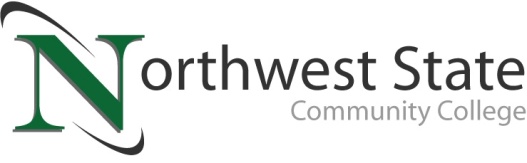 DATE: December 11, 2023	CONTACT: Jim Bellamy 419.267.1267 jbellamy@NorthwestState.eduNORTHWEST STATE COMMUNITY COLLEGE BOARD OF TRUSTEESAPPROVES 2023-2024 REVISED BUDGETArchbold, Ohio – The Northwest State Community College Board of Trustees met in regular session on Friday, December 8th at the Archbold campus. As part of the meeting’s agenda, the Board approved the 2022-2023 revised budget of $37,722,211 for the College. The change represents a 0.06% increase from the previously-approved budget.HIGHLIGHTS OF REVENUE AND EXPENSE ADJUSTMENTSHighlights for Revenue adjustments: $748,066 for State Subsidy, $200,112 for State provided Talent Ready funding, the reduction of revenue of $493,804 to account for increase scholarships and the removal of funding for the Water Tower project that will be moved to FY25.  Of note on the Expenses: increased student scholarships, the removal of the Water Tower expenses and operating adjustments to account for personnel adjustments and consulting fees.COLLEGE CREDIT PLUS TEXTBOOK SCHOLARSHIPThe popular College Credit Plus (CCP) program continues to pull in high school students from the region, to gain both high school and college credit through NSCC programs simultaneously. From an accounting perspective, textbook costs remain a challenging aspect for the schools. In an effort to help alleviate and essentially remove that burden, the Board unanimously approved a scholarship totaling $160,000 aimed directly at textbooks for those students enrolled in CCP programs. “We looked at a three-year trend of CCP textbooks, the average yearly cost of which was in the $150,000 range,” NSCC President Dr. Todd Hernandez said. “One of our ongoing priorities is ‘access,’ and we are committed to doing everything in our power to remove barriers to access for all NSCC learners,” Hernandez continued.In other Board action: Approved the promotion of Dawn Bischoff to Bookstore / Retail & Food Services Clerk, and Kristine Robertson to Grants Administrator.Approved the employment of April Robarge (Bookstore / Retail & Food Services Clerk), and Keegan Schroeder (1st Shift Custodian). Renewed Probationary and Non-Teaching contracts for 11 individuals.Approved amended Equal Opportunity and Non-Discrimination / Anti-Harassment policy.Approved the Affordability and Efficiency Report.Approved the 2022-2023 College Audit.Approved miscellaneous employment contracts and two resignations.###Northwest State Community College is an accredited two-year, state-assisted institution of higher education that has served northwest Ohio since 1969. Northwest State is committed to providing a quality, affordable education with personal attention and small class sizes.  The College offers associate degrees with numerous transfer options, short-term certificate programs, and workforce training programs designed to meet the needs of local businesses and industries. For more information, visit NorthwestState.edu or call 419.267.5511.